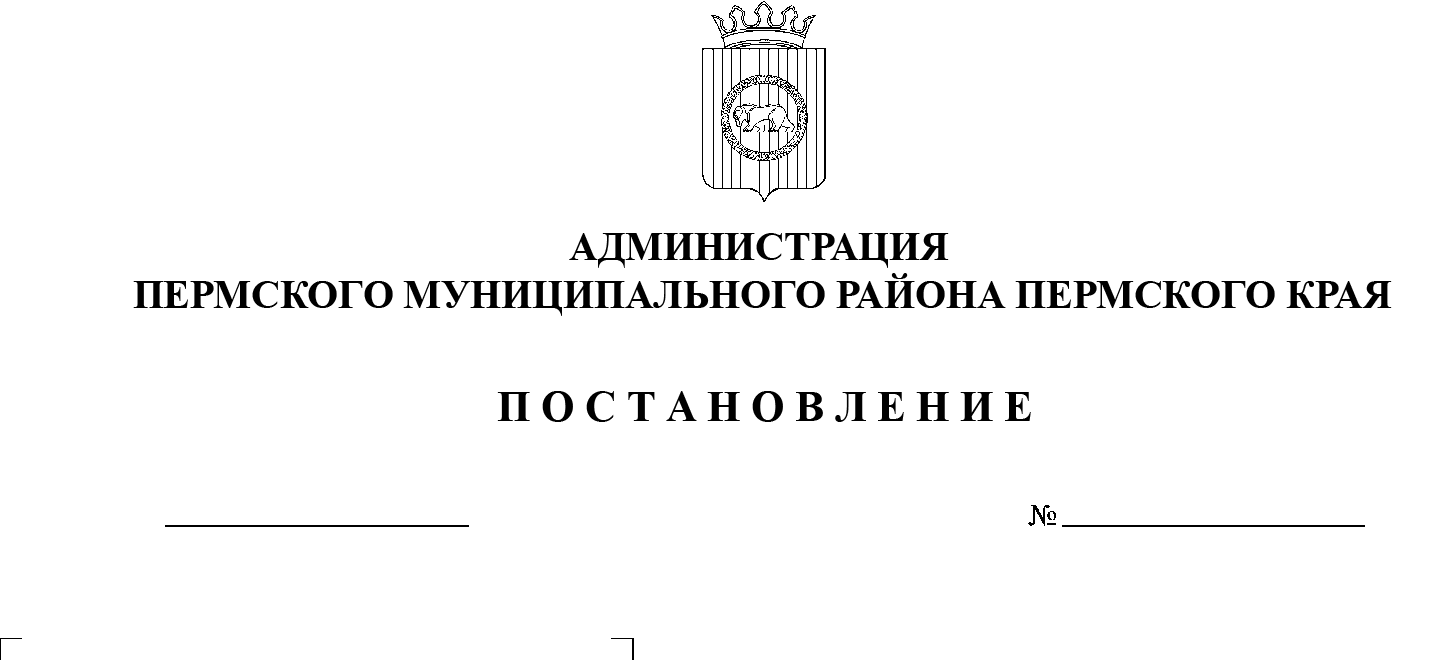 В соответствии с п. 20 ч. 1, ч. 4 ст. 14, ст. 28 Федерального закона от 06.10.2003 № 131-ФЗ «Об общих принципах организации местного самоуправления в Российской Федерации», ч. 13 ст. 46 Градостроительного кодекса Российской Федерации, п. 6 ч. 2 ст. 47 Устава муниципального образования «Пермский муниципальный район», распоряжением управления архитектуры и градостроительства администрации Пермского муниципального района от 03.08.2021 № СЭД-2021-299-12-12-01Р-96 «О разработке проекта межевания территории кадастровых кварталов 59:32:0050003, 59:32:0050029 Сылвенского сельского поселения Пермского муниципального района Пермского края» (в редакции от 26.10.2021 № СЭД-2021-299-12-12-01Р-126), протоколом публичных слушаний по проекту межевания территории кадастровых кварталов 59:32:0050003, 59:32:0050029 Сылвенского сельского поселения Пермского муниципального района Пермского края от 17.11.2021, заключением о результатах публичных слушаний по проекту межевания кадастровых кварталов 59:32:0050003, 59:32:0050029 Сылвенского сельского поселения Пермского муниципального района Пермского края от 23.11.2021 администрация Пермского муниципального района ПОСТАНОВЛЯЕТ:1. Утвердить проект межевания территории кадастровых кварталов 59:32:0050003, 59:32:0050029 Сылвенского сельского поселения Пермского муниципального района Пермского края, с шифром 16-2021-ПМТ, являющийся приложением к настоящему постановлению.2. Управлению архитектуры и градостроительства администрации Пермского муниципального района в течение 7 дней со дня принятия настоящего постановления направить проект межевания территории главе Сылвенского сельского поселения.3. Настоящее постановление опубликовать в бюллетене муниципального образования «Пермский муниципальный район» и разместить на официальном сайте Пермского муниципального района www.permraion.ru. 4. Настоящее постановление вступает в силу со дня его официального опубликования и распространяется на правоотношения, возникшие с момента подписания данного постановления.5. Проект межевания территории разместить на официальном сайте Пермского муниципального района www.permraion.ru.6. Контроль за исполнением настоящего постановления возложить на начальника управления архитектуры и градостроительства администрации Пермского муниципального района, главного архитектора.Глава муниципального района                                                               В.Ю. ЦветовПриложение к постановлению администрации Пермского муниципального районаот 02.12.2021 № СЭД-2021-299-01-01-05.С-657ПРОЕКТ МЕЖЕВАНИЯ ТЕРРИТОРИИ КАДАСТРОВЫХ КВАРТАЛОВ 59:32:0050003, 59:32:0050029Сылвенского сельского поселения Пермского муниципального района Пермского краяШИФР 16-2021-ПМТ                                                                            СОДЕРЖАНИЕТОМ 1 ОСНОВНАЯ ЧАСТЬОсновные положенияПроект межевания территории кадастровых кварталов 59:32:0050003, 59:32:0050029, расположенных по адресу: Пермский край, Пермский муниципальный район, Сылвенское сельское поселение  разработан  в  рамках  контракта  от 18.06.2021 г. №34.Целью разработки проекта межевания территории является:составление перечня сведений о площади уточняемых, образуемых земельных участков, в том числе с указанием возможных способов их образования;составление перечня сведений о площади образуемых земельных участков, которые будут отнесены к территориям общего пользования или имуществу общего пользования;установление красных линий (проектируемых);установление отступа от красных линий в целях определения мест допустимого размещения зданий, строений, сооружений;установление границ образуемых, уточняемых и (или) изменяемых земельных участков;установление границ зон действия публичных сервитутов.При разработке проекта межевания территории была использована следующая нормативная документация:Градостроительный кодекс Российской Федерации от 29.12.2004 № 190-ФЗ;Земельный кодекс Российский Федерации от 25.10.2001 № 136-ФЗ;СП 42.13330.2016. Свод правил. Градостроительство. Планировка и застройка городских и сельских поселений. Актуализированная редакция СНиП 2.07.01- 89*;Инструкция о порядке проектирования и установления красных линий в городах и других поселениях Российской Федерации РДС 30-201-98;Генеральный  план  Сылвенского  сельского  поселения,  утверждённый  решениемСовета депутатов от 15.08.2013 № 67;Правила землепользования и застройки Сылвенского сельского поселения (с изменениями от 09.08.2021), утвержденные решением Земского собрания Пермского муниципального района от 29.06.2017 №237.Градостроительная, землеустроительная документация, материалы и данные федерального, территориальных и ведомственных картографо-геодезических фондов, ситуационные планы, содержащихся в технических паспортах расположенных на земельных участках объектов недвижимости, планово-картографические материалы. документы о правах на землю и иные документы, содержащие сведения о местоположении границ земельных участков (материалы инвентаризации - межевания земельных участков).При разработке проекта межевания территории использованы следующие исходные данные:Распоряжение управления архитектуры и градостроительства администрации Пермского муниципального района от 03 августа 2021 № СЭД-2021-299-12-12-01Р-96 "О разработке проекта  межевания  территории  кадастровых  кварталов 59:32:0050003, 59:32:0050029 Сылвенского сельского поселения Пермского муниципального района Пермского края" ;Распоряжение  управления  архитектуры  и  градостроительства  администрацииПермского муниципального района от  26.10.2021 № СЭД-2021-299-12-12-01Р-126 "Овнесении изменений в распоряжение управления архитектуры и градостроительства администрации	Пермского    муниципального    района    от    03    августа    2021    г.№СЭД-2021-299-12-12-01Р-96	"О разработке проекта межевания территории кадастрового квартала 59:32:0050003 п. Сылва Сылвенского сельского поселения Пермского муниципального района Пермского края"Кадастровый план территории кадастрового квартала 59:32:0050003;Кадастровый план территории кадастрового квартала 59:32:0050029;Выписки Единого государственного реестра недвижимости (далее - ЕГРН) в отношении земельных участков, расположенных в кадастровых кварталах 59:32:0050029, 59:32:0050003.Общая характеристика объекта проектированияРазработка проекта межевания территории осуществляется в отношении кадастровых кварталов 59:32:0050029, 59:32:0050003, расположенных в границах населенного пункта п. Сылва, Сылвенского сельского поселения, Пермского муниципального района.Территория проектирования имеет вытянутую форму, ориентированную в направлении северо-восток и юго-запад. Местоположение территории кадастровых кварталов представлено на рисунке 1. Фактическое землепользование территории кадастровых кварталов 59:32:0050029, 59:32:0050003представлено на рисунке 2.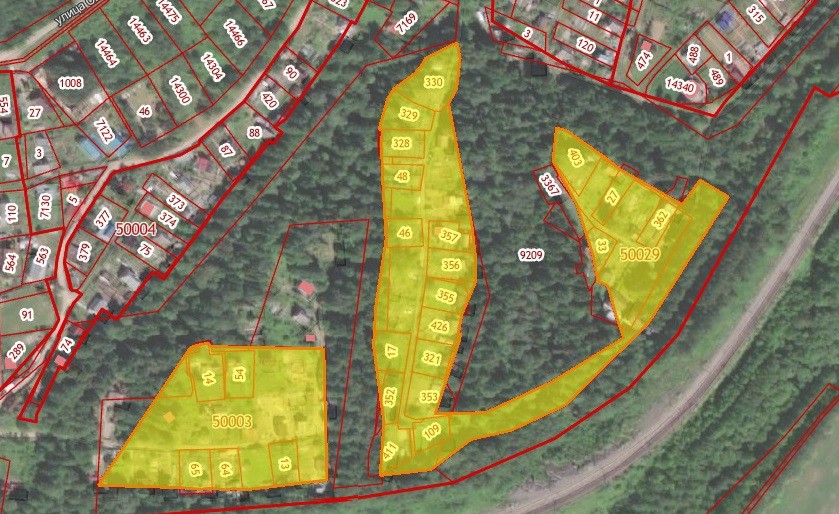 Рис. 1 Местоположение территории кадастровых кварталов 59:32:0050029, 59:32:0050003В пределах территории кадастровых кварталов расположены земли Лядовского участкового лесничества, в границы проектирования данные земли не входят.Площадь территории в  утвержденных  границах  проектирования составляет 33594,3 кв.м. (3,4 га).Рассматриваемая территория является застроенной, имеется сложившееся землепользование, представленное в основном таким видом использования как садоводство.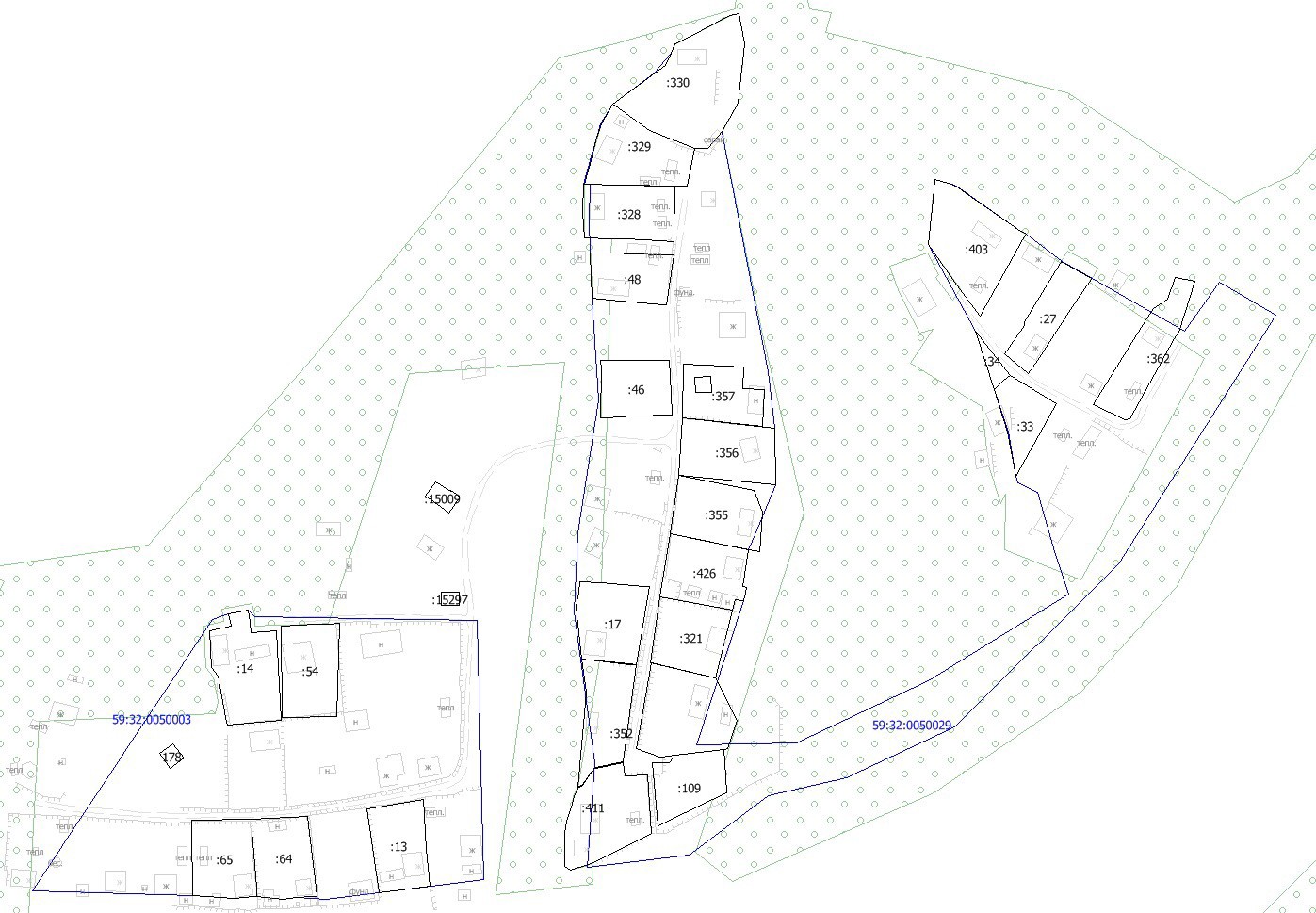 Рис. 2 Фактическое землепользование территории кадастровых кварталов59:32:0050029, 59:32:0050003В соответствии с Правилами  землепользования  и  застройки Сылвенского сельского поселения с изменениями от 09.08.2021 утвержденные решением Земского собрания Пермского муниципального района рассматриваемая территория расположена  в границах  территориальной  зоны: Д (Зона Зона садоводства и дачного хозяйства).В таблице 1 приведены виды разрешенного использования земельных участков и объектов капитального строительства, а также предельные размеры земельных участков и предельные параметры разрешенного строительства, реконструкции объектов капитального строительства.Таблица 1В границах проектируемой территории выявлены:23  земельных	участков,	местоположение	границ	которых	установлено ранее в результате выполнения работ по межеванию земельных участков,29 ранее учтенных земельных участков, местоположение границ  которыхне установлено в соответствии с требованиями земельного законодательства.По результатам анализа сведений о земельных участках расположенных в границах кадастровых кварталов 59:32:0050029, 59:32:0050003 выявлено, что права на земельные участки с кадастровыми номерами 59:32:0050029:335, 59:32:0050029:338,    59:32:0050029:387, 59:32:0050029:349, 59:32:0050029:424,59:32:0050029:33, 59:32:0050029:365, 59:32:0050029:338должным образом не оформлены.При	натурном	обследовании	установлено,	что	земельные	участки	с кадастровыми номерами 59:32:0050027:3367, 59:32:0050027:3360,59:32:0050029:388, 59:32:0050029:383, 59:32:0050029:386, 59:32:0050029:385,59:32:0050029:387, 59:32:0050029:384 расположены за границами кадастрового квартала.Согласно	сведениям	Единого	государственного	реестра	недвижимости имеется	пересечение	границ	земельных	участков с кадастровыми номерами 59:32:0050029:389, 59:32:0050029:388, 59:32:0050029:383, 59:32:0050029:363,59:32:0050029:364, 59:32:0050029:365, 59:32:0050029:384, 59:32:0050029:348,59:32:0050027:5 и земельного участка с кадастровым номером 59:32:0000000:9209, представляющий собой Лядовское участковое лесничество.Подробная информация о земельных участках, расположенных в границах проектируемой	территории,	приведена	в	таблице	4	«Перечень	и	сведения	о площади и виде разрешенного использования земельных участков фактического землепользования».Описание предлагаемых проектных решенийС учетом произведенных измерений и результата анализа имеющихся документов об объектах недвижимости, расположенных в кадастровых кварталах 59:32:0050029, 59:32:0050003, проектом межевания предлагается:1. В отношении земельных участков, местоположение границ которых не установлено в соответствии  с требованиями земельного законодательства, в  том числе в случае, если местоположение границ характерных точек границ земельных участков определено с точностью ниже нормативной (для земельных участков, отнесенных к землям населенных пунктов эта величина составляет – 0,1 м), установить местоположение границ таких земельных участков исходя из сведений, содержащихся в документах, подтверждающих право на земельные участки, документах, определявших местоположение границ земельных участков при образовании, в соответствии с фактическим положением границ на местности.Всего  по  проекту  межевания  уточнено  местоположение  43  земельных участков, из них:- границы земельного участка с кадастровым номером 59:32:0050029:389, 59:32:0050029:388,	59:32:0050029:383,	59:32:0050029:386,	59:32:0050029:387,(кадастровый номер земельного участка 59:32:0000000:9209), площадьперечисленных земельных участков при уточнении не отличается от площади, сведения о которой содержатся в сведениях ЕГРН.-	площадь	земельных	участков	с	кадастровыми	номерами59:32:0050003:64, 59:32:0050029:335, 59:32:0050029:346, 59:32:0050029:340,59:32:0050029:48, 59:32:0050029:109, 59:32:0050029:46, 59:32:0050029:341 приуточнении увеличена на размер не превышающий предельный минимальный размер, установленный Правилами землепользования и застройки для участков зоны Д с видом разрешенного использования для садоводства;-	площадь	земельных	участков	с	кадастровыми	номерами59:32:0050029:345, 59:32:0050003:65, 59:32:0050029:339, 59:32:0050029:336,59:32:0050029:380, 59:32:0050003:14, 59:32:0050003:54, 59:32:0050029:332,59:32:0050029:331, 59:32:0050029:337, 59:32:0050029:46,59:32:0050029:20,59:32:0050029:358, 59:32:0050029:426, 59:32:0050029:321, 59:32:0050029:109,59:32:0050029:424, 59:32:0050029:361, 59:32:0050029:34, 59:32:0050029:33, приуточнении изменяется в пределах 10 % от площади, значение которой содержится в сведениях ЕГРН о перечисленных земельных участках.-	в отношении	земельных	участков	с	кадастровыми	номерами59:32:0050029:359, 59:32:0050029:352,  59:32:0050029:353 в рамках проектамежевания исправляются реестровые ошибки в местоположении границ таких земельных участков.Информация о земельных участках, местоположение границ которых уточняется или изменяется приведена в разделе 1.1.4 Перечень и сведения о площади и виде разрешенного использования уточняемых и изменяемых земельных участков.Сформировать земельные участки :ЗУ1, :ЗУ2, :ЗУ3 из земель, находящихся в государственной собственности. Образование указанных земельных участков осуществляется для общего пользования и предназначенные для общего использования правообладателями земельных участков, расположенных в границах территории ведения гражданами садоводства или огородничества для собственных нужд, и (или) для размещения объектов капитального строительства, относящихся к имуществу общего пользования.Сформировать земельный участок :ЗУ4 путем перераспределения земельного участка с кадастровым номером 59:32:0050029:357 площадью 420 кв.м и земель государственной собственности.Информация о земельных участках подлежащих образованию приведена в Разделе 1.1.6  Перечень и сведения о площади и виде разрешенного использованияобразуемых земельных участков.1.1.4 Перечень и сведения о площади и виде разрешенного использования уточняемых и изменяемыхземельных участковТаблица 2Перечень и сведения о площади и виде разрешенного использования образуемых земельных участковТаблица 3Ведомость формируемых и изменяемых земельных участковТаблица 4Информация о зонах с особыми условиями использования территорииИнформация о зонах с особыми условиями использования территории, установленными в границах проектирования, приведена в таблице 6.Таблица 5Информация о границах лесничеств, участковых лесничеств, лесных кварталов, лесотаксационных выделов или частей лесотаксационных выделовВ пределах территории кадастрового квартала расположены земли Лядовского лесничества Пермского края. Информация о расположении земель Лядовского лесничества Пермского края отображена на Чертеже межевания территории.Основные технико-экономические показатели проекта межеванияТаблица 7ГРАФИЧЕСКАЯ ЧАСТЬ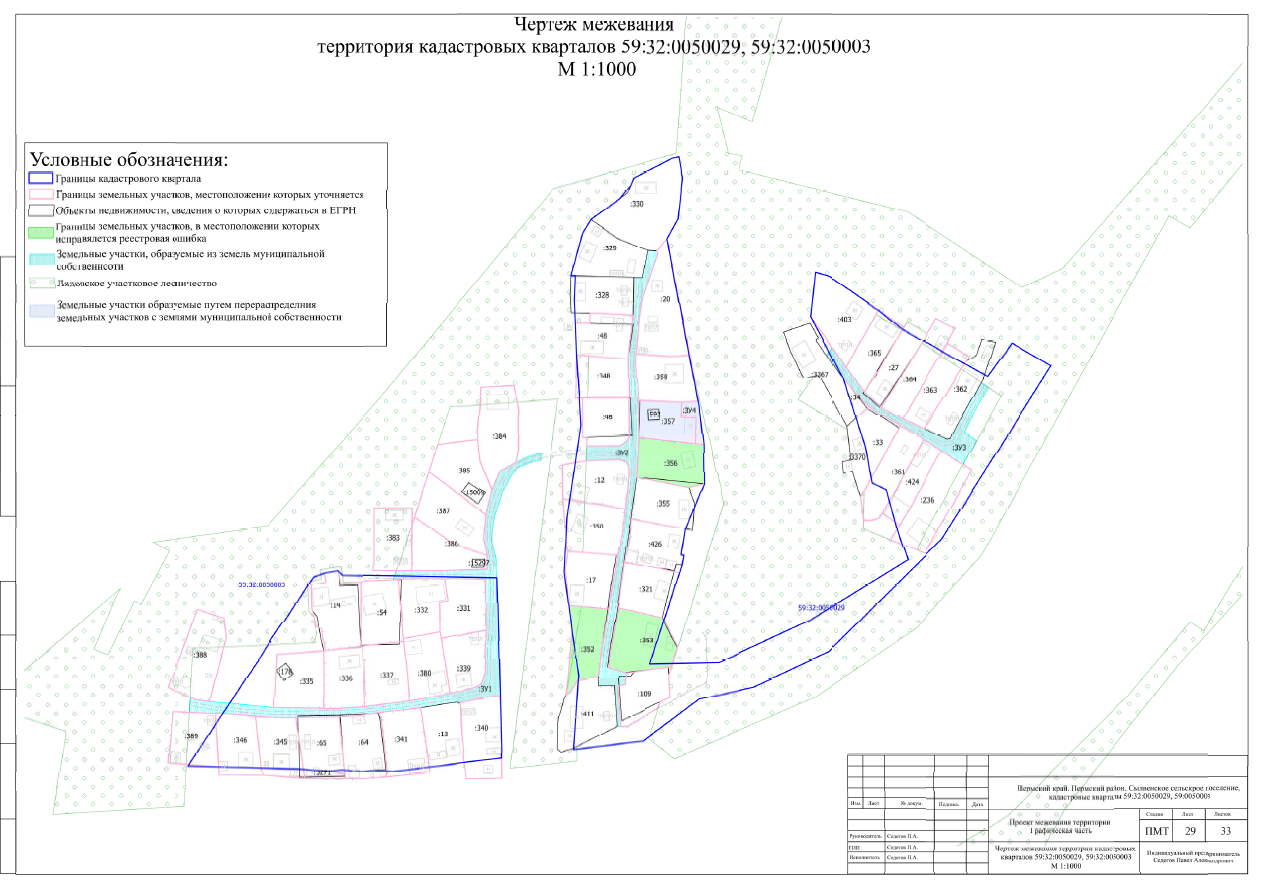 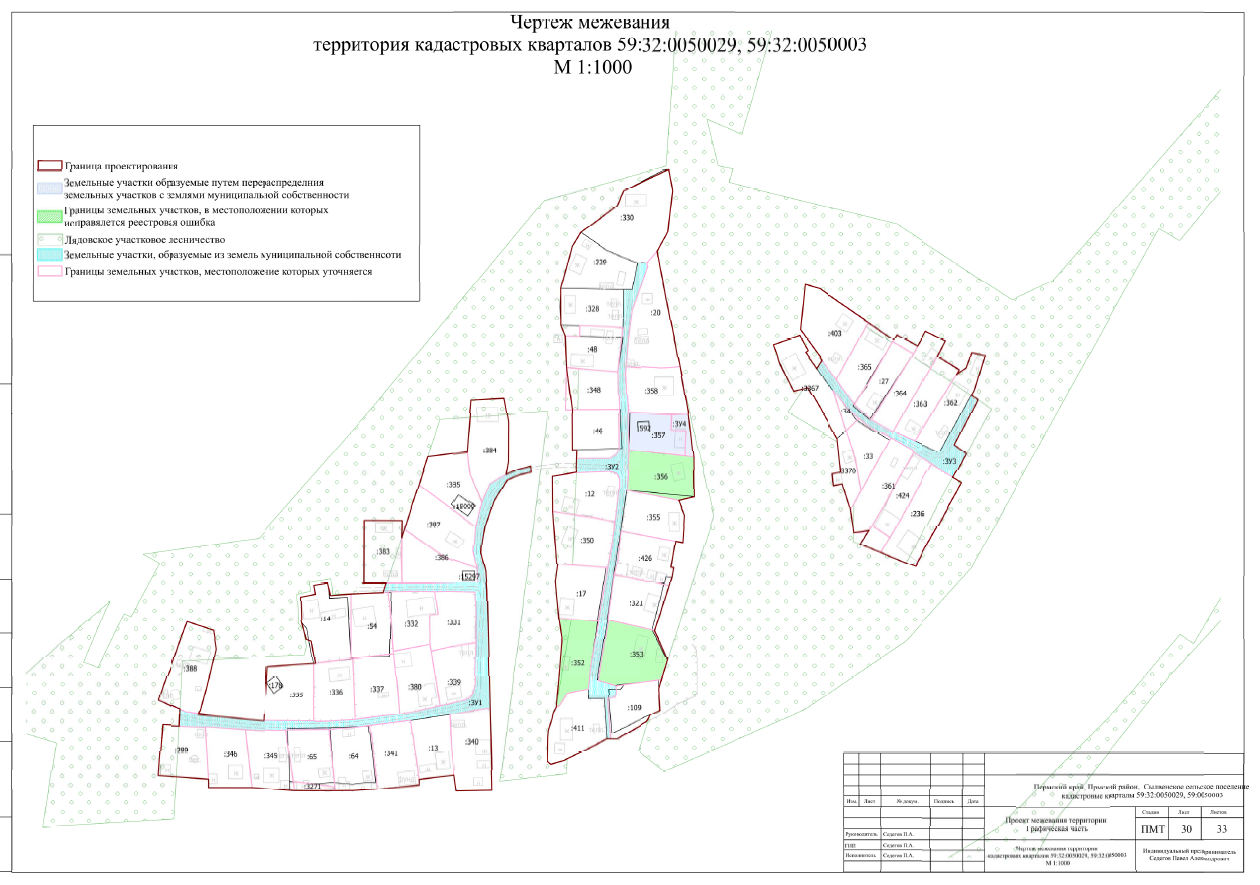 ТОМ 2МАТЕРИАЛЫ ПО ОБОСНОВАНИЮ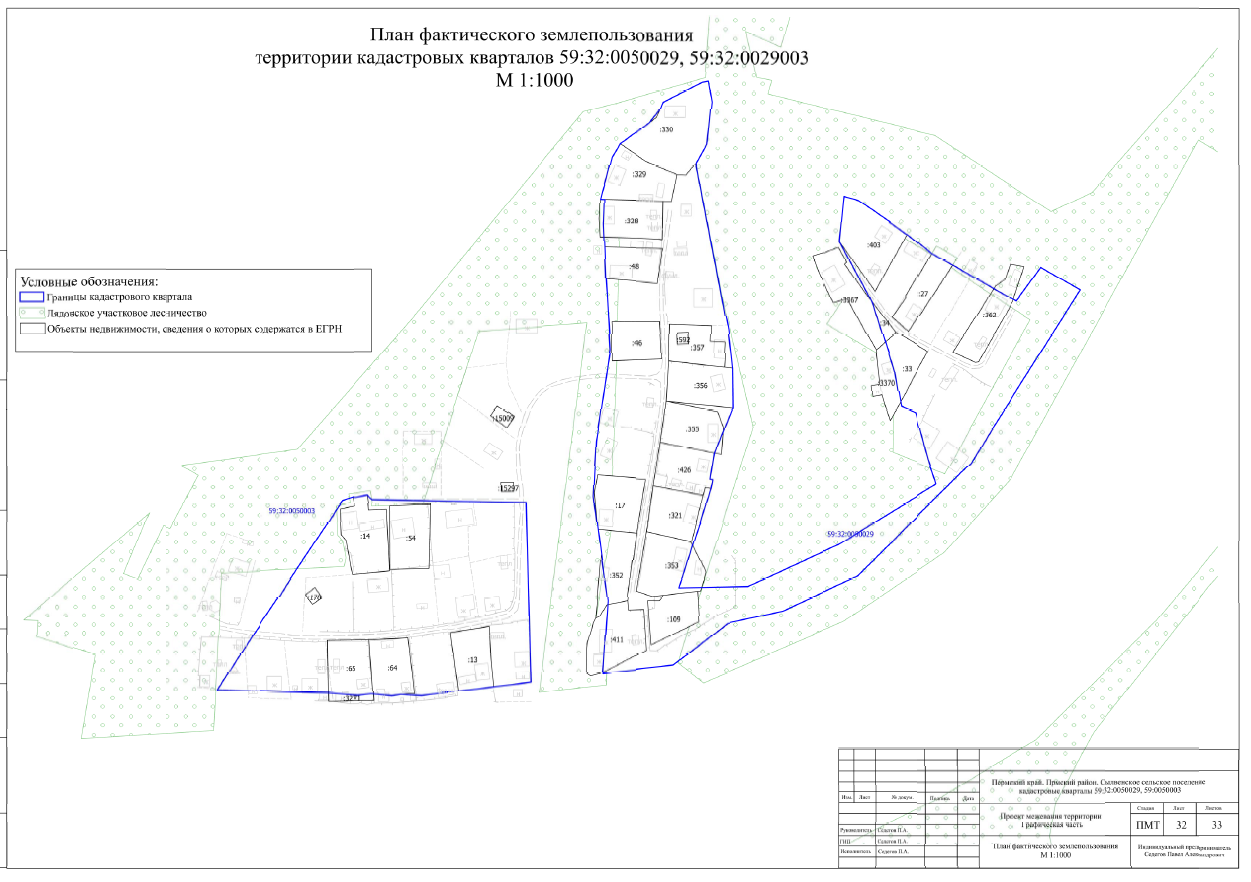 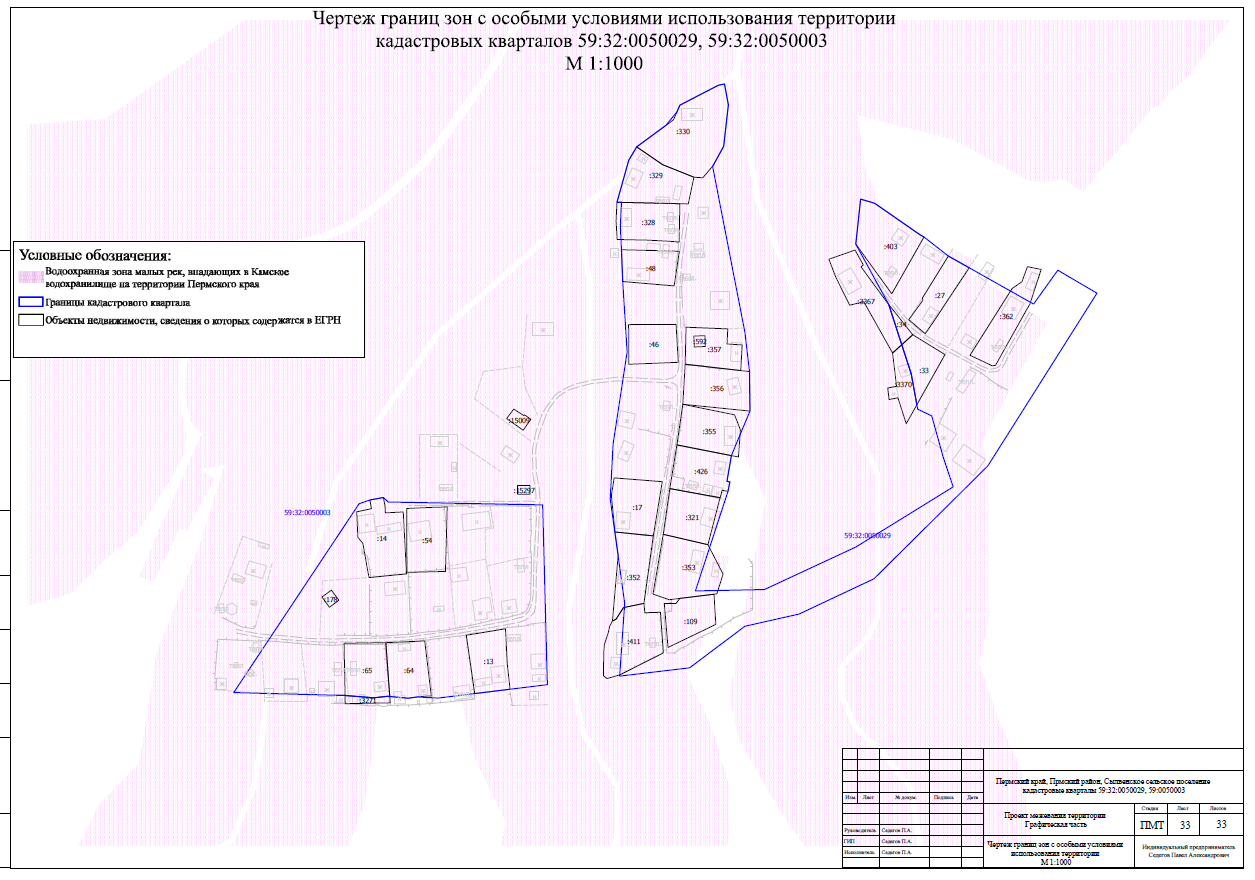 № п/пНаименованиеТом 1Основная часть проекта межевания территории1.1.Текстовая часть1.1.1.Основные положения1.1.2.Общая характеристика объекта проектирования1.1.3.Описание предлагаемых проектных решений1.1.4.Перечень и сведения о площади и виде разрешенного земельных участков фактического землепользования1.1.5.Перечень и сведения о площади и виде разрешенного использования образуемых земельных участков1.1.6.Ведомость координат поворотных точек земельных участков1.1.7.Информация о зонах с особымии условиями использования территории1.1.8.Информация о границах лесничеств, участковых лесничеств, лесных кварталов, лесотаксационных выделов или частей лесотакционных выделов1.1.9.Основные технико-экономические показатели1.2.Графическая частьЧертеж межевания территории М 1:1000Том 2Материалы по обоснованию проекта межевания территории2.1.План фактического землепользования М 1:10002.2.Чертеж границ зон с особыми условиями использования территорий М 1:1000№ п/пКод	вида использованияНаименование вида использованияЗначение параметраЕдиница измеренияПредельные размеры земельных участков и предельные параметры разрешенного строительства, реконструкции объектов капитального строительства, установленные в соответствии со статьей 38Предельные размеры земельных участков и предельные параметры разрешенного строительства, реконструкции объектов капитального строительства, установленные в соответствии со статьей 38Предельные размеры земельных участков и предельные параметры разрешенного строительства, реконструкции объектов капитального строительства, установленные в соответствии со статьей 38Предельные размеры земельных участков и предельные параметры разрешенного строительства, реконструкции объектов капитального строительства, установленные в соответствии со статьей 38Предельные размеры земельных участков и предельные параметры разрешенного строительства, реконструкции объектов капитального строительства, установленные в соответствии со статьей 381Максимальная площадь земельного участка:Максимальная площадь земельного участка:Не подлежит установлению2Минимальная площадь земельного участка:за исключением видов использования:Минимальная площадь земельного участка:за исключением видов использования:Не подлежит установлению213.1Ведение огородничества300кв.м213.2Ведение садоводства200кв.м3Предельное количество этажей:Предельное количество этажей:3этаж4Предельная высота зданий, строений, сооружений:Предельная высота зданий, строений, сооружений:10м5Максимальный   процент   застройки   в   границахземельного   участка,   определяемый   какотношение суммарной площади земельногоМаксимальный   процент   застройки   в   границахземельного   участка,   определяемый   какотношение суммарной площади земельного30%6Минимальные отступы от границ земельныхучастков в целях определения мест допустимого размещения зданий, строений, сооружений, запределами которых запрещено строительствозданий, строений, сооружений:- от границ земельного участка в целях определения места допустимого размещения объектовкоммунального обслуживания, предназначенных для поставки воды, тепла, электричества, газа, предоставления   услуг   связи,   водопроводов, линий   электропередач,   трансформаторныхМинимальные отступы от границ земельныхучастков в целях определения мест допустимого размещения зданий, строений, сооружений, запределами которых запрещено строительствозданий, строений, сооружений:- от границ земельного участка в целях определения места допустимого размещения объектовкоммунального обслуживания, предназначенных для поставки воды, тепла, электричества, газа, предоставления   услуг   связи,   водопроводов, линий   электропередач,   трансформаторныхмподстанций, газопроводов, линий связи,- для иных объектов в соответствии минимальныеиное не установлено регламентами зоны,   зданий, строений, сооружений должны составлять: со стороны улицсо стороны проездовот других границ земельного участказа исключением вида разрешенного использования:подстанций, газопроводов, линий связи,- для иных объектов в соответствии минимальныеиное не установлено регламентами зоны,   зданий, строений, сооружений должны составлять: со стороны улицсо стороны проездовот других границ земельного участказа исключением вида разрешенного использования:0,53333.1 Коммунальное обслуживание3.1 Коммунальное обслуживаниеНе подлежит установлениюПримечание:Примечание:Минимальные  расстояния  между  зданиями,строениями,  сооружениями  устанавливаются  вМинимальные  расстояния  между  зданиями,строениями,  сооружениями  устанавливаются  вИные показатели по параметрам застройки зоныД: требования и параметры по временному хранению индивидуальных транспортныхсредств, размещению гаражей и открытыхавтостоянок, требования и параметры к доле озелененной территории земельных участков, регламентируются и устанавливаются нормативами градостроительного проектированияИные показатели по параметрам застройки зоныД: требования и параметры по временному хранению индивидуальных транспортныхсредств, размещению гаражей и открытыхавтостоянок, требования и параметры к доле озелененной территории земельных участков, регламентируются и устанавливаются нормативами градостроительного проектирования59:32:0050029:385,59:32:0050029:384,59:32:0050029:363,	59:32:0050029:364,59:32:0050029:365,59:32:0050029:348,59:32:0050005:12	при	уточнениипересекаются	сграницами	земельЛядовского	участкового	лесничества№ п/пКадастровый номерПравовое положениеАдрес (описание местоположения)Вид разрешенного использованияПлощадь по документу, кв.м.Площадь по проекту, кв.м.Примечание159:32:0050029:388СобственностьПермский край, р-н Пермский, пгт. Сылва, сдт РадугаДля садоводства700700Местоположение границ земельного участка не установлено, требуется уточнение259:32:0050029:389Собственностькрай Пермский, р-н Пермский, с/п Сылвенское, с.п. Сылва, с/т Радуга, Участок 69Для садоводства513513Местоположение границземельного участка не установлено, требуетсяуточнение359:32:0050029:346Собственностькрай Пермский, р-н Пермский, с/п Сылвенское, с.п. Сылва, с/т Радуга, участок 68Для садоводства475527Местоположение границземельного участка неустановлено, требуется уточнение459:32:0050029:345Собственностькрай Пермский, р-н Пермский, с/пос. Сылвенское, с.п. Сылва, с/т РадугаДля садоводства475489Местоположение границземельного участка не установлено, требуетсяуточнение559:32:0050003:64Собственностькрай Пермский, р-н Пермский, с/пос. Сылвенское, сп Сылва, с/т Радуга, Участок 65Для садоводства475558Местоположение границземельного участка установлено659:32:0050003:65Собственностькрай Пермский, р-н Пермский, с/пос. Сылвенское, сп Сылва, с/т Радуга, Участок 66Для садоводства497484Местоположение границземельного участка установлено759:32:0050029:341СобственностьПермский край, р-н Пермский, с/п Сылвенское, с.п. Сылва, с/т Радуга, Участок 64Ведение садоводства475569Местоположение границземельного участка не установлено, требуетсяуточнениеКадастровый номерПравовое положениеАдрес (описание местоположения)Вид разрешенного использованияПлощадь по документу, кв.м.Площадь по проекту, кв.м.Примечание859:32:0050005:13СобственностьПермский край, Пермский район, с/пос. Сылвенское, с.п. Сылва, с/т Радуга, участок № 63Для садоводства474-Местоположение границ земельногоучастка установлено959:32:0050029:340СобственностьПермский край, р-н Пермский, Сылвенское с/п, с.п. Сылва, с/т РадугаДля садоводства473661Местоположение границ земельногоучастка не установлено, требуется уточнение1059:32:0050029:335-край Пермский, р-н Пермский, с/п Сылвенское, с.п. Сылва, с/тРадугаДля садоводства483577Местоположение границ земельногоучастка не установлено, требуется уточнение1159:32:0050029:336Собственностькрай Пермский, р-н Пермский, с/п Сылвенское, с.п. Сылва, с/т Радуга, (48 км.)Для садоводства500515Местоположение границ земельногоучастка не установлено, требуется уточнение1259:32:0050029:337Собственностькрай Пермский, р-н Пермский, с/п Сылвенское, с.п. Сылва, с/тРадугаДля садоводства500557Местоположение границ земельногоучастка не установлено, требуется уточнение1359:32:0050029:380-Пермский край, р-н Пермский, пгт. Сылва, сдт РадугаДля садоводства511516Местоположение границ земельногоучастка не установлено, требуется уточнение1459:32:0050029:339Собственностькрай Пермский, р-н Пермский, с/пос. Сылвенское, с.п. Сылва, с/т Радуга, 48 кмДля садоводства500464Местоположение границ земельногоучастка не установлено, требуется уточнениеКадастровый номерПравовое положениеАдрес (описание местоположения)Вид разрешенного использованияПлощадь по документу, кв.м.Площадь по проекту, кв.м.Примечание1559:32:0050003:14Собственностькрай Пермский, р-н Пермский, с/пос. Сылвенское, сп Сылва, с/т Радуга, Участок 56Для садоводства628663Местоположение границземельногоучастка не установлено, требуется уточнение1659:32:0050003:54Собственностькрай Пермский, р-н Пермский, с/пос. Сылвенское, сп Сылва, с/т Радуга, Участок 4/55Для ведения садоводства542546Местоположение границ земельногоучастка установлено1759:32:0050029:332Собственностькрай Пермский, р-н Пермский, с/пос. Сылвенское, сп Сылва, с/т Радуга, Участок 4/55Для ведения садоводства551499Местоположение границземельногоучастка не установлено, требуется уточнение1859:32:0050029:331Собственностькрай Пермский, р-н Пермский, с/п Сылвенское, с.п. Сылва, с/т РадугаДля садоводства557506Местоположение границземельногоучастка не установлено, требуется уточнение1959:32:0050029:386Собственностькрай Пермский, р-н Пермский, с/п Сылвенское, с.п. Сылва, с/т Радуга, Участок 71Для садоводства525514Местоположение границ земельного участка не установлено, требуется уточнение2059:32:0050029:384Собственностькрай Пермский, р-н Пермский, с/п Сылвенское, п. Сылва, сад Радуга, Участок 74Для садоводства695695Местоположение границ земельного участка не установлено, требуется уточнение2159:32:0050029:411СобственностьПермский край, Пермский р-н, Сылвенское с/п, с.п. Сылва, с/т Ра:дугаДля садоводства671-Местоположение границ земельного участка установленоКадастровый номерПравовое положениеАдрес (описание местоположения)Вид разрешенного использованияПлощадь по документу, кв.м.Площадь по проекту, кв.м.Примечание2259:32:0050029:17Собственностькрай Пермский, р-н Пермский, с/п Сылвенское, с.п. Сылва, с/т Радуга, Участок 44Для садоводства520536Местоположение границ земельного участка установлено, требуется исправление реестровой ошибки2359:32:0050029:350Собственностькрай Пермский, р-н Пермский, с/п Сылвенское, с.п. Сылва, с/тРадугаДля частной собственности400600Местоположение границ земельного участка не установлено, требуется уточнение2459:32:0050027:12-Пермский край, р-н Пермский, пгт. Сылва, сдт РадугаДля садоводства599599Местоположение границ земельного участка не установлено, требуется уточнение2559:32:0050029:46Собственностькрай Пермский, р-н Пермский, с/п Сылвенское, с.п. Сылва, с/т Радуга, Участок 47Для садоводства400463Местоположение границ земельного участка установлено, требуеся исправление реестровой ошибки2659:32:0050029:348Собственностькрай Пермский, р-н Пермский, с/п Сылвенское, с.п. Сылва, с/т РадугаДля садоводства456456Местоположение границ земельного участка не установлено, требуется уточнение2759:32:0050029:48Собственностькрай Пермский, р-н Пермский, с/п Сылвенское, с.п. Сылва, с/т Радуга, Участок 49Для садоводства388472Местоположение границ земельного участка установленоКадастровый номерПравовое положениеАдрес (описание местоположения)Вид разрешенного использованияПлощадь по документу, кв.м.Площадь по проекту, кв.м.Примечание2859:32:0050005:328СобственностьПермский край, Пермский район, с/п Сылвенское, с.п.Сылва, с/т РадугаДля садоводства502-Местоположение границ земельного участка установлено2959:32:0050029:329СобственностьПермский край, Пермский район, с/п Сылвенское, с.п. Сылва, с/т Радуга", Участок 51"Для садоводства600600Местоположение границ земельного участка установлено3059:32:0050029:330СобственностьПермский край, Пермский район, с/п Сылвенское, с.п. Сылва, с/т Радуга", Участок 52"Для садоводства1023-Местоположение границ земельного участка установлено3159:32:0050005:20Собственностькрай Пермский, р-н Пермский, с/пос. Сылвенское, сп Сылва, с/т Радуга, Участок 35Для садоводства787804Местоположение границземельного участка не установлено, требуется уточнение3259:32:0050029:358СобственностьПермский край, р-н Пермский, с/п Сылвенское, пгт. Сылва, кооператив Радуга""Для садоводства420565Местоположение границземельного участка не установлено, требуется уточнение3359:32:0050029:357СобственностьПермский край, Пермский район, Сылвенское с/п, с.п. Сылва, с/т РадугаВедение садоводства420429Местоположение границ земельного участка установлено3459:32:0050029:356Собственностькрай Пермский, р-н Пермский, с/п Сылвенское, с.п. Сылва, с/т Радуга, Участок 38Для садоводства559597Местоположение границземельного участка установлено, требуется исправлениереестровой ошибкиКадастровый номерПравовое положениеАдрес (описание местоположения)Вид разрешенного использованияПлощадь по документу, кв.м.Площадь по проекту, кв.м.Примечание3559:32:0050029:355СобственностьПермский край, Пермский р-н, Сылвенское с/п, с.п. Сылва, снт Радуга  Участок №39Для садоводства523-Местоположение границ земельного участка установлено3659:32:0050029:426Собственностькрай Пермский, р-н Пермский, с/п Сылвенское, с.п. Сылва, с/т Радуга, Участок 40Для садоводства517517Местоположение границземельного участка не установлено, требуется3759:32:0050029:321Собственностькрай Пермский, р-н Пермский, с/п Сылвенское, с.п. Сылва, с/т Радуга, Участок 41Для садоводства488522Местоположение границ земельного участка установлено3859:32:0050029:109Собственностькрай Пермский, р-н Пермский, с/п Сылвенское, с.п. Сылва, с/т Радуга, Участок 107аДля садоводства400459Местоположение границ земельного участка установлено3959:32:0050029:424-Пермский край, р-н Пермский, пгт.Сылва, сдт РадугаДля садоводства360383Местоположение границ земельногоучастка не установлено, требуется уточнение4059:32:4560701:236СобственностьПермский край, р-н Пермский, пгт. Сылва, сдт Радуга , Участок 31аДля садоводства754754Местоположение границ земельногоучастка не установлено, требуется уточнение4159:32:0050029:361СобственностьПермский край, р-н Пермский, пгт.Сылва, сдт РадугаДля садоводства540540Местоположение границ земельного участка установлено4259:32:0050029:33Собственностькрай Пермский, р-н Пермский, с/п Сылвенское, с.п. Сылва, с/т Радуга, Участок 33Для садоводства302321Местоположение границ земельногоучастка не установлено, требуется уточнение4359:32:0050029:34Собственностькрай Пермский, р-н Пермский, с/п Сылвенское, с.п. Сылва, с/тРадуга, Участок 34Для садоводства6167Местоположение границ земельного участка установленоКадастровый номерКадастровый номерПравовое положениеПравовое положениеАдрес (описание местоположения)Вид разрешенного использованияПлощадь по документу, кв.м.Площадь по проекту, кв.м.Примечание4459:32:0050029:36259:32:0050029:362СобственностьСобственностьПермский край, Пермский район, Сылвенское с/п, с.п. Сылва, с/т Радуга, Участок 30Для садоводства513-Местоположение границ земельного участка установлено4559:32:0050029:36459:32:0050029:364СобственностьСобственностьПермский край, р-н Пермский, пгт Сылва, кооператив Радуга"(48км)"Для садоводства470470Местоположение границ земельного участка не установлено, требуется уточнение4659:32:0050029:36559:32:0050029:365--Пермский край, р-н Пермский, пгт. Сылва, сдт РадугаДля садоводства450450Местоположение границ земельногоучастка не установлено, требуется уточнение4759:32:0050027:336759:32:0050027:3367СобственностьСобственностьПермский край, р-н Пермский, пгт. Сылва, сдт РадугаДля садоводства529-Местоположение границ земельногоучастка установлено4859:32:0050027:336059:32:0050027:3360СобственностьСобственностьПермский край, р-н Пермский, пгт. Сылва, сдт РадугаДля садоводства240-Местоположение границ земельногоучастка установлено4959:32:0050029:2759:32:0050029:27СобственностьСобственностькрай Пермский, р-н Пермский, с/п Сылвенское, с.п. Сылва, с/т Радуга, Участок 27Для садоводства370370Местоположение границземельного участкаустановлено49край Пермский, р-н Пермский, с/п Сылвенское, с.п. Сылва, с/т Радуга, Участок 27Для садоводства370370Местоположение границземельного участкаустановлено49край Пермский, р-н Пермский, с/п Сылвенское, с.п. Сылва, с/т Радуга, Участок 27Для садоводства370370Местоположение границземельного участкаустановлено5059:32:0050029:40359:32:0050029:403СобственностьСобственностькрай Пермский, р-н Пермский, с/п Сылвенское, с.п. Сылва, с/т Радуга, Участок 25Для садоводства735-Местоположение границземельного участкаустановлено5159:32:0050029:363Собственностькрай Пермский, р-н Пермский, с/п Сылвенское, с.п. Сылва, с/т Радуга, участок № 29Для садоводства449449Местоположение границ земельного участка не установлено,требуется уточнение5259:32:0050029:387Собственностькрай Пермский, р-н Пермский, с/п Сылвенское, с.п. Сылва, с/т РадугаДля садоводства638682Местоположение границ земельногоучастка не установлено, требуется уточнение5359:32:0050029:383Собственностькрай Пермский, р-н Пермский, с/п Сылвенское, с.п. Сылва, с/т РадугаДля садоводства510510Местоположение границ земельного участка не установлено,требуется уточнение5459:32:0050029:386Собственностькрай Пермский, р-н Пермский, с/п Сылвенское, с.п. Сылва, с/т Радуга, Участок 71Для садоводства525514Местоположение границ земельногоучастка не установлено, требуется уточнение5559:32:0050029:385Собственностькрай Пермский, р-н Пермский, с/п Сылвенское, с.п. Сылва, с/т Радуга, Участок 73Для садоводства543575Местоположение границ земельногоучастка не установлено, требуется уточнение5659:32:0050029:384Собственностькрай Пермский, р-н Пермский, с/п Сылвенское, с.п. Сылва, с/т Радуга, Участок 74Для садоводства695695Местоположение границ земельногоучастка не установлено, требуется уточнение5759:32:0050029:380Собственностькрай Пермский, р-н Пермский, с/п Сылвенское, с.п. Сылва, с/т РадугаДля садоводства511516Местоположение границ земельногоучастка не установлено, требуется уточнение5859:32:0050029:352Собственностькрай Пермский, р-н Пермский, с/п Сылвенское, с.п. Сылва, с/т РадугаДля садоводства516520Местоположение границ земельногоучастка установлено, требуется исправление реестровой ошибки5959:32:0050029:353Собственностькрай Пермский, р-н Пермский, с/п Сылвенское, с.п. Сылва, с/т РадугаДля садоводства722716Местоположение границ земельногоучастка не установлено, требуется уточнение6059:32:0050027:3271Собственностькрай Пермский, р-н Пермский, с/п Сылвенское, с.п. Сылва, примыкает с южной стороны к границе с/т "Радуга" к Участку 66Для садоводства6262Местоположение границ земельногоустановлено, требуется уточнениеНомерземельного участка в соответствие с чертежом межеванияКадастровый номерАдрес (описание местоположения)Вид разрешенного использованияПлощадь по проекту, кв.м.Примечание1:ЗУ1Пермский край, м.р-нПермский, с.п. Сылвенское, п Сылва, тер. снт РадугаЗемельные участкиобщего назначения1397Образование из земель2:ЗУ2Пермский край, м.р-нПермский, с.п. Сылвенское, п Сылва, тер. снт РадугаЗемельные участкиобщего назначения1024Образование из земель3:ЗУ3Пермский край, м.р-нПермский, с.п. Сылвенское, п Сылва, тер. снт РадугаЗемельные участкиобщего назначения520Образование из земель5:ЗУ4Пермский край, м.р-нПермский, с.п. Сылвенское, п Сылва, тер. снт РадугаВедение садоводства526Образование путем перераспределенияземель и земельного участка с кадастровымномером59:32:0050029:357№ п/пXY:ЗУ1, площадь 1396 кв.м:ЗУ1, площадь 1396 кв.м:ЗУ1, площадь 1396 кв.м1521055.842259096.052521054.402259098.963521053.642259104.414521050.752259134.845521050.452259157.966521050.182259159.277521050.352259164.898521051.142259176.939521053.872259197.4210521055.232259204.9911521057.832259216.0312521058.432259219.8513521060.752259228.6914521062.352259230.5315521064.862259231.4716521067.682259232.2517521087.582259232.6518521098.282259232.6319521110.062259232.4620521110.422259220.0921521110.272259213.5822521110.452259203.6223521110.122259192.4224521109.772259190.0225521114.172259191.4726521114.312259202.6827521114.132259211.0028521114.832259233.4829521123.532259232.6830521129.122259231.5131521140.192259232.4732521152.372259235.4933521160.392259239.0234521164.572259246.4835521166.822259251.5936521168.482259257.87№ п/пXY37521165.572259258.0738521164.362259252.7539521162.012259247.0540521157.712259243.9441521152.522259240.9642521140.612259236.7843521132.882259235.3944521128.092259235.1145521119.982259237.1646521110.832259237.7947521056.712259239.1748521055.822259232.3349521053.592259220.6550521050.622259202.5551521050.672259202.2052521048.352259183.7853521047.402259176.9554521046.492259165.0255521046.312259146.0356521045.992259140.5857521046.812259126.2858521047.512259117.3859521048.232259107.7860521047.872259107.7561521048.422259095.651521055.842259096.05:ЗУ2, площадь 1021 кв.м:ЗУ2, площадь 1021 кв.м:ЗУ2, площадь 1021 кв.м1521262.192259307.692521261.912259311.743521260.422259312.194521240.432259305.155521230.232259303.736521214.312259302.267521211.292259301.958521198.202259302.719521192.902259303.0510521175.802259303.6511521175.532259303.6212521157.302259302.5413521138.552259299.81№ п/пXY14521138.162259300.0415521123.992259298.1716521118.482259296.8117521098.652259294.0418521097.082259293.8419521094.812259293.6520521069.392259289.2521521067.032259296.2522521067.102259296.8123521066.802259297.2024521063.942259297.3925521061.762259297.3226521061.022259293.7927521042.452259295.1728521042.482259293.5429521061.242259292.2130521061.022259284.9931521065.342259284.5932521074.062259285.7433521096.572259289.3934521100.512259290.1135521118.192259293.3336521121.312259293.7537521133.922259296.0038521137.212259296.5239521142.252259297.0540521148.572259297.9741521158.822259299.0042521162.392259298.8843521164.622259297.7744521165.472259296.2345521165.852259294.2546521165.482259279.2547521171.892259279.4948521171.962259294.7849521173.992259297.9450521176.142259299.0851521194.222259298.9052521211.972259298.5353521218.342259299.1354521232.202259300.8455521249.932259301.1656521249.842259305.071521262.192259307.69кв.мкв.мкв.м1521097.082259293.842521094.812259293.653521071.062259289.544521069.392259289.255521066.832259297.276521069.732259318.267521079.232259321.358521092.292259314.829521092.462259314.151521097.082259293.8459:32:0050029:352, площадь 519кв.м59:32:0050029:352, площадь 519кв.м59:32:0050029:352, площадь 519кв.м1521098.322259271.212521097.242259280.653521096.572259289.394521074.062259285.745521065.342259284.596521063.372259275.127521058.002259271.678521057.222259270.059521087.622259272.7310521098.322259271.2111521097.242259280.651521098.322259271.2159:32:0050029:356, площадь 597кв.м59:32:0050029:356, площадь 597кв.м59:32:0050029:356, площадь 597кв.м1521172.412259333.332521172.882259329.273521175.802259303.654521157.302259302.545521152.422259326.446521154.152259333.551521172.412259333.33№п/пXY59:32:0050029:339, площадь 464кв.м59:32:0050029:339, площадь 464кв.м59:32:0050029:339, площадь 464кв.м1521058.432259219.852521060.752259228.693521062.352259230.534521064.862259231.475521067.682259232.256521086.812259232.627521085.822259225.96кв.мкв.мкв.м1521 147.402 259 268.382521 145.762 259 278.503521 144.442 259 288.354521 137.212 259 296.525521 133.922 259 296.006521 121.472 259 293.777521 121.682 259 291.278521 122.762 259 277.679521 123.302 259 270.8310521 123.362 259 270.271521 123.362 259 270.2759:32:0050029:358, площадь 565кв.м59:32:0050029:358, площадь 565кв.м59:32:0050029:358, площадь 565кв.м1521192.902259303.052521211.292259301.953521214.312259302.264521213.772259310.805521213.312259318.026521213.462259322.207521213.932259327.028521203.922259329.009521192.542259330.8910521192.122259323.3111521192.902259304.031521192.902259303.0559:32:0050005:20, площадь 804 кв.м59:32:0050005:20, площадь 804 кв.м59:32:0050005:20, площадь 804 кв.м1521214.312259302.262521230.232259303.733521240.432259305.154521260.422259312.195521261.912259311.746521267.362259316.427521213.932259327.028521213.462259322.209521213.312259318.021521214.312259302.2659:32:0050029:361, площадь 526кв.м59:32:0050029:361, площадь 526кв.м59:32:0050029:361, площадь 526кв.м1521151.212259407.362521137.642259407.273521138.642259414.294521149.042259420.715521160.472259426.806521174.722259434.997521175.602259434.208521181.252259424.281521198.662259230.5759:32:0050029:385, площадь 575кв.м59:32:0050029:385, площадь 575кв.м59:32:0050029:385, площадь 575кв.м1521172.462259210.462521159.792259206.403521140.192259232.474521151.772259235.315521164.812259229.816521174.822259228.561521172.462259210.4659:32:0050029:387, площадь 682кв.м59:32:0050029:387, площадь 682кв.м59:32:0050029:387, площадь 682кв.м1521139.152259199.622521126.292259218.283521121.382259233.114521129.122259231.515521140.192259232.476521159.792259206.401521139.152259199.6259:32:0050029:386, площадь 514кв.м59:32:0050029:386, площадь 514кв.м59:32:0050029:386, площадь 514кв.м1521121.382259233.112521126.292259218.283521139.152259199.624521135.382259198.395521125.442259198.236521114.142259198.537521114.132259211.008521114.832259233.481521121.382259233.1159:32:0050029:388, площадь 700кв.м59:32:0050029:388, площадь 700кв.м59:32:0050029:388, площадь 700кв.м1521096.352259099.292521092.212259111.453521083.882259112.854521055.302259105.425521053.642259104.556521054.472259098.657521060.402259086.071521096.352259099.2959:32:0050029:332, площадь 499кв.м59:32:0050029:332, площадь 499кв.м59:32:0050029:332, площадь 499кв.м1521110.122259192.422521110.452259203.623521110.272259213.584521100.232259215.161521123.302259270.8359:32:0050029:48, площадь 472 кв.м59:32:0050029:48, площадь 472 кв.м59:32:0050029:48, площадь 472 кв.м1521232.592259296.442521232.222259300.633521228.162259300.374521224.722259299.775521218.342259299.136521211.972259298.537521214.002259274.788521228.672259274.199521228.502259280.8210521233.232259280.9611521233.132259285.651521232.592259296.4459:32:0050029:426, площадь 516кв.м59:32:0050029:426, площадь 516кв.м59:32:0050029:426, площадь 516кв.м1521133.582259324.972521138.342259300.033521124.212259298.374521118.482259296.815521117.472259302.216521115.232259312.917521113.002259322.058521117.082259323.419521121.452259324.2710521121.712259322.921521133.582259324.9759:32:0050029:321, площадь 522кв.м59:32:0050029:321, площадь 522кв.м59:32:0050029:321, площадь 522кв.м1521118.482259296.812521098.652259294.043521097.082259293.844521092.462259314.155521092.092259315.296521113.002259322.057521115.232259312.918521117.472259302.211521118.482259296.8159:32:0050029:109, площадь 459кв.м59:32:0050029:109, площадь 459кв.м59:32:0050029:109, площадь 459кв.м1521069.732259318.262521069.572259316.953521066.832259297.274521063.942259297.395521061.762259297.321521077.282259157.692521050.452259157.963521050.182259159.274521050.352259164.895521051.142259176.936521079.312259175.791521077.282259157.6959:32:0050029:331, площадь 507кв.м59:32:0050029:331, площадь 507кв.м59:32:0050029:331, площадь 507кв.м1521110.272259213.582521100.232259215.163521099.562259211.244521085.782259211.515521082.662259212.086521085.822259225.967521086.812259232.628521086.022259232.629521098.282259232.6310521110.062259232.4611521110.422259220.091521110.272259213.5859:32:0050029:27, площадь 401 кв.м59:32:0050029:27, площадь 401 кв.м59:32:0050029:27, площадь 401 кв.м1521196.912259407.532521190.052259414.593521221.092259435.344521223.712259436.815521229.102259427.256521225.752259425.187521225.322259424.918521206.982259414.111521196.912259407.5359:32:0050029:12, площадь 591 кв.м59:32:0050029:12, площадь 591 кв.м59:32:0050029:12, площадь 591 кв.м1521142.692259297.162521144.542259297.333521148.572259297.974521158.822259299.005521162.392259298.886521164.622259297.777521165.472259296.238521165.852259294.259521165.482259279.2510521165.312259269.6511521146.842259268.6312521146.302259278.5613521145.412259285.3959:32:0050029:340, площадь 661кв.м59:32:0050029:340, площадь 661кв.м59:32:0050029:340, площадь 661кв.м1521053.592259220.652521054.482259225.403521055.822259232.334521056.712259239.175521027.802259239.986521018.512259240.157521018.192259223.868521025.682259222.749521037.672259221.451521053.592259220.6559:32:0050029:424, площадь 386кв.м59:32:0050029:424, площадь 386кв.м59:32:0050029:424, площадь 386кв.м1521174.722259434.992521171.852259440.413521169.602259443.114521143.522259428.855521135.462259423.976521140.442259416.417521141.502259415.918521149.042259420.719521160.472259426.801521174.722259434.9959:32:0050029:34, площадь 66 кв.м59:32:0050029:34, площадь 66 кв.м59:32:0050029:34, площадь 66 кв.м1521190.262259409.832521194.292259405.013521203.402259397.644521184.832259403.645521189.442259408.711521190.262259409.8359:32:0050027:3367, площадь 528кв.м59:32:0050027:3367, площадь 528кв.м59:32:0050027:3367, площадь 528кв.м1521216.032259373.192521224.282259370.003521228.532259382.094521221.652259385.915521220.782259384.866521213.472259390.207521204.472259396.798521203.402259397.649521202.652259397.8910521184.812259403.6611521180.972259399.43Номер зоныНаименование зоныТип зоны59:00-6.791Водоохранная зона малых рек, впадающих в Камскоеводохранилище на территории Пермского краяВодоохранная зона59:00-6.787Прибрежная защитная полоса малых рек, впадающих в Камское водохранилище на территории Пермского краяПрибрежная защитная полоса№п/пНаименование показателейЕд. изм.Количество1Территория в границах проектированияга3,42Территории (земельные участки)подлежащие межеванию в т.ч.га3,42.1уточняемые земельные участкига2,62.1уточняемые земельные участкишт402.2формируемые земельные участкига0,32.2формируемые земельные участкишт42.2.1Земельные участки (территории) общего пользованияга0,22.2.1Земельные участки (территории) общего пользованияшт3